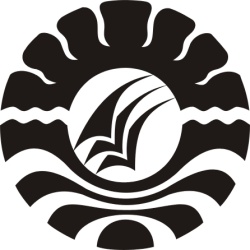 HUBUNGAN MINAT BACA DENGAN HASIL BELAJAR IPS PADA SISWA KELAS V SDN 100 DARE BUNGA-BUNGAEKABUPATEN SOPPENGSKRIPSIDiajukan untuk Memenuhi Sebagaian Persyataran GunaMemperoleh Gelar Sarjana Pendidikan pada Program Studi Pendidkan Guru Sekolah Dasar Strata Satu Fakultas Ilmu PendidikanUniversitas Negeri MakassarOleh:A. AL MUH. ARDIANSYAH1147040096PROGRAM STUDI PENDIDIKAN GURU SEKOLAH DASARFAKULTAS ILMU PENDIDIKANUNIVERSITAS NEGERI MAKASSAR2018